Terenska nastava Datum održavanja: 13.5.2022.Terenska nastava za studente I godine diplomskog sveučilišnog studija Građevinarstvo (svi smjerovi) iz predmeta Hidrotehničke građevine.Cilj terenske nastave: Upoznavanje s hidrotehničkim građevinama namijenjenim navodnjavanju, obrani od poplava i pročišćavanju otpadnih voda.Program terenske nastavePRIJAVE do srijede 11. svibnja 2022. na e-mail prof.dr.sc. Lidije Tadić - ltadic@gfos.hrSvibanj 2022.Svibanj 2022.Svibanj 2022.Svibanj 2022.Svibanj 2022.Svibanj 2022.Svibanj 2022.PUSČPSN12345678910111213141516171819202122232425262728293031vrijememjesto obilaskamjesto obilaska8:15polazak iz Osijeka (ispred zgrade Fakulteta)polazak iz Osijeka (ispred zgrade Fakulteta)1USTAVA JARUGE na rijeci Savi.Građevina je dio projekta izgradnje dovodnog melioracijskog kanala za navodnjavanje Biđ - Bosutskog polja.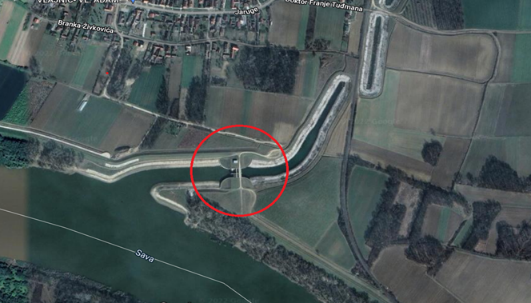 2AKUMULACIJA I BRANA KORITNJAK - zemljana nasuta brana na potoku Koritnjak na slivu rijeke Vuke. Namjena akumulacije je obrana od poplava i zahvaćanje vode za navodnjavanje.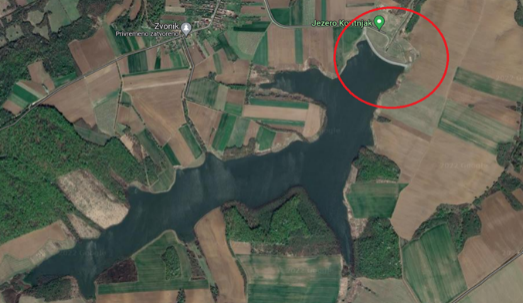 3UREĐAJ ZA PROČIŠĆAVANJE OTPADNIH VODA GRADA OSIJEK - posjet gradilištu jednog od najvećih infrastrukturnih projekata Hrvatskih voda na području Slavonije UPOV u Nemetinu kapaciteta 170.000 ES.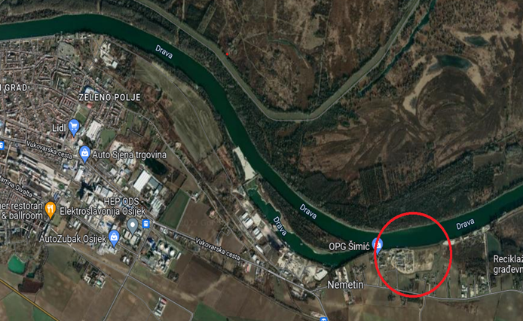 15:00povratak u Osijek povratak u Osijek Napomena: Potrebno je ponijeti: kišnu kabanicu, adekvatnu obuću, vodu, sendviče.Napomena: Potrebno je ponijeti: kišnu kabanicu, adekvatnu obuću, vodu, sendviče.Napomena: Potrebno je ponijeti: kišnu kabanicu, adekvatnu obuću, vodu, sendviče.